Anketa pro plánování rozvoje sociálních služebVážení občané, máte v rukou anketu, která si klade za cíl vytvořit obraz o tom, jaké jsou Vaše potřeby v sociální oblasti, co zde postrádáte a jak jste spokojeni s kvalitou poskytovaných sociálních služeb. Výsledky této ankety budou důležitým podkladem pro nastavení Komunitního plánu rozvoje sociálních služeb pro občany města Kopřivnice, Štramberk a obcí Závišice a Ženklava. Čím více odpovědí získáme, tím přesnější a zajímavější bude výsledek. Prosíme Vás tedy o pomoc a vyplnění této ankety.Dotazník je určen pro občany města Kopřivnice včetně místních částí Lubina, Mniší, Vlčovice, města Štramberk a obcí Závišice a Ženklava. Pokud zde nežijete, nevyplňujte.                                                                            Anketu lze vyplnit do 31.10.2021.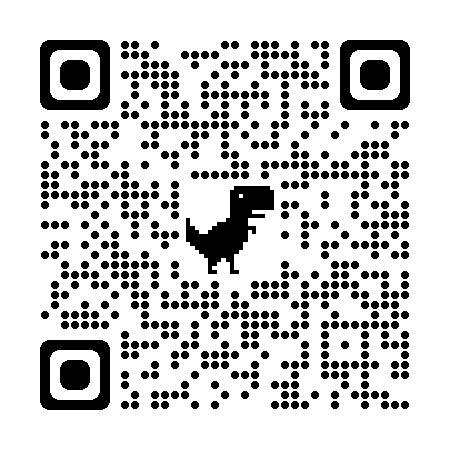 Sběrné místo vyplněné ankety: Informace a Odbor sociálních věcí a zdravotnictví Městského úřadu Kopřivnice, Městská knihovna Kopřivnice, podatelna a úsek sociálních věcí a přestupků Městský úřad Štramberk, Obecní úřad Závišice a Obecní úřad Ženklava.Anketu lze vyplnit také elektronicky prostřednictvím formuláře dostupného na stránkách www.koprivnice.cz/anketaOtázka č. 1: Na koho se můžete obrátit v případě, že potřebujete pomoc při řešení obtížné životní situace (např. v případě nemoci, sociální nouzi apod.)? (označte maximálně 2 odpovědi)	 členové nejbližší rodiny		 sousedé	 členové širší rodiny		 lékař	 přátelé				 jiné (vypište prosím)……………..………………………………………		 nemám se na koho obrátit		Otázka č. 2: V případě, že byste se ocitl/a Vy nebo někdo z Vašich blízkých v obtížné životní situaci (např. v případě nemoci, potřeba péče o blízkého, sociální nouze apod.), víte, kde získat informace o možnostech pomoci?	 ano				 neOtázka č. 3: Kde nejčastěji hledáte informace o možnostech pomoci? (označte maximálně 2 odpovědi, které zdroje informací upřednostňujete)  městský (obecní) úřad ve svém městě (obci)  městský úřad v Kopřivnici, odbor sociálních věcí a zdravotnictví  jiný úřad (Okresní správa sociálního zabezpečení, Úřad práce)  lékaři  rodina  přátelé  internet  místní tisk  letáky, katalogy  jiné (vypište prosím)……………..………………………………………………………………………………..Otázka č. 4: Využili jste v předchozích dvou letech Vy nebo někdo z Vašich blízkých nějakou sociální službu?  ano					 nePokud jste odpověděli ano, pokračujte na následující otázku, pokud jste odpověděli ne, pokračujte dále otázkou č. 8.Otázka č. 5: Pokud jste v předchozí otázce odpověděli ano, označte, kterou službu z níže uvedených sociálních služeb jste v předchozích dvou letech využili a jak jste s ní byli spokojeni. Vaši spokojenost vyznačte na stupnici 1–5 jako ve škole. (1 = velmi spokojen,
2 = spokojen, 3 = ani spokojen, ani nespokojen, 4 = spíše nespokojen, 5 = nespokojen).Otázka č. 6. Pokud jste v předchozí odpovědi uvedli, že využíváte jiné sociální služby, uveďte jaké.……………..……………………………………………………………………………………………………………………………………………………………………7. V případě, že jste se sociální službou byli spíše nespokojeni nebo nespokojeni, co by se podle Vás mělo na fungování sociální služby změnit? ……………..………………………………………………………………………………………………………………………………………………………………………………………………………………………………………………………………………………………………………………………………………………………………Otázka č. 8: Jakou službu aktivitu či zařízení v sociální oblasti ve své obci (městě) a blízkém okolí postrádáte?……………..………………………………………………………………………………………………………………………………………………………………………………………………………………………………………………………………………………………………………………………………………………………………Otázka č. 9: Která z uvedených skupin je dle Vašeho názoru ve Vaší obci (městě) nejvíce znevýhodněná a měla by se na ni více soustředit pomoc a podpora? (označte maximálně 2 odpovědi) děti a mládež		 osoby ohrožené sociálním vyloučením rodiny s dětmi		 osoby se zdravotním postižením senioři			 jiné (vypište prosím)……………..……………………………………………………………Otázka č. 10: Kde bydlíte? Kopřivnice  	       Lubina	       Mniší             Vlčovice Štramberk				 Závišice				 ŽenklavaOtázka č. 11: Jste:  	          žena					 mužOtázka č. 12: Kolik je Vám let? do 20 let				 51 – 65 let 20 – 35 let				 66 – 75 let 36 – 50 let				 nad 75 letDěkujeme Vám za Vaše odpovědi! Bližší informace o plánování sociálních služeb na území obce s rozšířenou působností Kopřivnice najdete na www.koprivnice.cz, nebo Vám je sdělí pracovnice odboru sociálních věcí a zdravotnictví MÚ Kopřivnice Mgr. Blanka Uherková, tel.: 556 879 470,
e-mail: blanka.uherkova@koprivnice.cz.Název službyVaši spokojenost vyznačte na stupnici1. Azylový dům Horní, Kopřivnice – Středisko sociálních služeb Kopřivnice1     2     3     4     52. Denní stacionář Kopretina, Kopřivnice – Středisko sociálních služeb Kopřivnice1     2     3     4     53. EFFATHA Kopřivnice, sociálně terapeutické dílny – Slezská diakonie1     2     3     4     54. Chráněné bydlení Kopřivnice – Domov Nanovo1     2     3     4     55. Nízkoprahové denní centrum Racek, Kopřivnice – „Máš čas?“, z. s.1     2     3     4     56. Nízkoprahové zařízení pro děti a mládež Kamarád, Kopřivnice – Armáda spásy1     2     3     4     57. Noclehárna Horní, Kopřivnice – Středisko sociálních služeb Kopřivnice1     2     3     4     58. Občanská poradna Nový Jičín, kontaktní místo Kopřivnice1     2     3     4     59. Odlehčovací služba, Kopřivnice – Středisko sociálních služeb Kopřivnice1     2     3     4     510. Osobní asistence Novojičínsko – Centrum pro zdravotně postižené Moravskoslezského kraje1     2     3     4     511. Osobní asistence – Charita Frenštát p. R.1     2     3     4     512. Pečovatelská služba – Středisko sociálních služeb města Kopřivnice1     2     3     4     513. Pečovatelská služba – Charita Frenštát p. R.1     2     3     4     514. Pečovatelská služba – Charita Kopřivnice1     2     3     4     5 15. Pečovatelská služba – Therápon 981     2     3     4     516. Sociální rehabilitace RÚT – Slezská diakonie 1     2     3     4     517. Sociálně aktivizační služby pro rodiny s dětmi – terénní služba Kopřivnice - Armáda spásy, Kopřivnice1     2     3     4     518. Středisko následné lůžkové péče Therápon 98 (LDN)1     2     3     4     519. Terénní program Kopřivnice – prevence bezdomovectví Kopřivnice - Armáda spásy1     2     3     4     520. Terénní program na Novojičínsku – Renarkon1     2     3     4     521. Využili jsme jinou sociální službu1     2     3     4     5